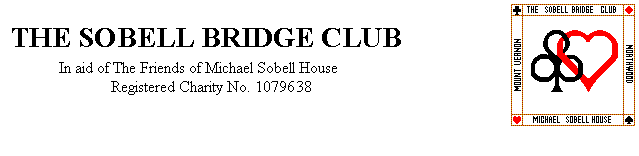 MEMBERSHIP APPLICATION FORMBefore completing the form please read the Club’s Constitution and RulesFIRST NAME:     	……………………………………………………….SURNAME:	……………………………………………………….ADDRESS:	……………………………………………………….	……………………………………………………….POSTCODE:	………………………….EBU NO:	………………………….TELEPHONE:	…………………………………….MOBILE:		…………………………………….		EMAIL:	……………………………………………………….SIGNATURE: 	……………………………………………………….DATE:    	……………………………………………………….WHERE DID YOU HEAR ABOUT US?	………………………………………….Please bring the Annual Fee of £10 and a copy of this form to the club when you next play.Note:  In order for us to send out club emails and interface with the EBU, these details will be securely stored on-line in our Pianola Database.  You can view our privacy policy.